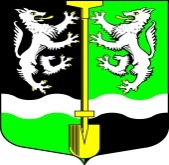                                           АДМИНИСТРАЦИЯ                         МУНИЦИПАЛЬНОГО ОБРАЗОВАНИЯ                  СЕЛИВАНОВСКОЕ СЕЛЬСКОЕ ПОСЕЛЕНИЕ                          Волховского  муниципального района                                        Ленинградской области                                             ПОСТАНОВЛЕНИЕот 03 апреля 2020 года                                                                                      № 39Об утверждении норматива стоимостиодного квадратного метра общей площади жилья на 2 квартал 2020 года на территории  МО Селивановское сельское поселение Волховского муниципального района Ленинградской областиВ соответствии с методическими рекомендациями по определению норматива стоимости одного квадратного метра общей площади жилья в муниципальных образованиях Ленинградской области и стоимости одного квадратного метра общей площади жилья в сельской местности Ленинградской области, утвержденными распоряжением комитета по строительству Ленинградской области от 04.12.2015 г. № 552 « О мерах  по обеспечению осуществления полномочий комитета по строительству Ленинградской области по расчету размера субсидий и социальных выплат,  предоставляемых за счет средств областного бюджета Ленинградской области в рамках реализации на территории Ленинградской области федеральных целевых программ и государственных программ Ленинградской области»,  администрация МО Селивановское сельское поселение постановляет: 1.Утвердить стоимость 1 кв.м общей площади жилья на 2 квартал 2020 года на территории муниципального образования Селивановское сельское поселение  Волховского муниципального района Ленинградской области в размере  17406 руб. (семнадцать тысяч четыреста шесть рублей), согласно приложению 1.2.Опубликовать данное решение в средствах массовой информации, газете «Волховские огни» и разместить на официальном сайте МО Селивановское сельское поселение.3.Контроль за исполнением данного решения оставляю за собой.Глава администрацииМО Селивановское сельское поселение                                         М.Ф.ПетроваУтверждено Постановлением администрации МО Селивановское сельское поселение                                                                   от 03 апреля 2020 года № 39Приложение 1РАСЧЕТ	средней рыночной стоимости	одного квадратного метра общей площади жильяна 2 квартал 2020 года на территории муниципального образования                                       Селивановское сельское поселение                 Ст_дог. х 0,92 + Ст кред. х 0,92 + Ст_срат. + Ст_стройС р квм = ------------------------------------------------------------------------                                                             NГде Ср. кв.м – среднее значение  общей площади жилья по муниципальному образованию;Кр – коэффициент, учитывающий долю затрат покупателя, направленную на оплату риэлтеров, нотариусов, государственной пошлины и других затрат, связанных с государственной регистрацией сделок с недвижимостью. Данный коэффициент равен 0,92 (методика определения норматива стоимости 1 кв.м общей площади жилья по Российской Федерации и средней рыночной стоимости 1 кв.м. общей площади жилья по субъектам Российской Федерации, утвержденный приказом Министерства регионального развития РФ от 12 апреля 2006 года № 34);Ст_кред. – ставка кредитования, используемая на основании данных ОАО «Ленинградское областное жилищное агентство ипотечного кредитования» -  10000 руб.;Ст_строй. – стоимость 1 кв.м. общей площади жилья по данным администрации МО г.Волхова МУКИС Л.Н.Литвинова – средний показатель стоимости 1 кв.м.- 35589руб.           Ст_дог. – ставка договорная, по данным договоров купли- продажи жилых помещений  на территории МО Селивановское сельское поселение ( зарегистрированы договора в Волховском отделе Управления Федеральной службы государственной регистрации, кадастра и картографии по Ленинградской области)–  17000  руб.           Ст_стат – стоимость 1 кв.м общей площади жилья на территории МО Селивановское сельское поселение  независимая оценка ООО «Омега»  – 8210 руб.;N- количество показателей, используемых при  расчете                   17000 х 0,92 + 10000 х  0,92 + 8210 + 35589    Ср. кв.м = ------------------------------------------------------------------ = 17200 руб.;                                                             4Ср. ст. кв.м = Ср.кв.м. х К.дефл.Где: Ср. ст. кв.м. – норматив средней рыночной стоимости 1 кв.м общей площади на 2 квартал 2020 года с учетом индексов – дефляторовК дефл. – дефлятор на очередной квартал, определяемый на основании ежеквартальных  индексов – дефлятор Минэкономразвития России – 101,2Ср. ст. квм =    17200 х 101,2 = 17406  руб.;